Výroční zpráva – krátká verzeKurz růstu pokračuje Hospodářský rok 2017/2018 uzavřela rakouská rodinná firma Pöttinger s rekordní tržbou ve výši 354 milionů EUR, což odpovídá nárůstu o 15 procent oproti roku předchozímu. Zemědělská strojírenská společnost vděčí tomuto senzačnímu výsledku svým 1775 zaměstnancům a důslednému zaměření na potřeby svých zákazníků, jakož i vysoké inovační síle a internacionalizaci. Pozitivní vývoj ve všech segmentechOblast sklizně pícnin je s 59 procenty hlavním nositelem obratu, následují stroje pro zpracování půdy a setí s 27 procenty. Pöttinger dosáhl v obou segmentech růstu o 16 procent. Zvláště silně rostly pluhy a secí stroje. Rozhodujícími faktory byly zejména početné inovace výrobků a důvěra zákazníků. Nové logistické centrum náhradních dílů bylo poprvé celý rok v plném provozu. To mělo pozitivní vliv na produktivitu a nárůst prodeje náhradních dílů, který představuje sedm procent. Pöttinger - velmi dobrá sklizeň po celém světěDůsledný rozvoj na mezinárodních trzích je ústředním prvkem a základem úspěšného růstového kurzu. To je impozantně prokázáno exportní kvótou 90 procent.Přibližně 60 procent tržeb realizovala firma prodejem v Německu, Francii, Rakousku, Polsku, Švýcarsku a České republice. Německo s přibližně 20 procenty a Francie se 14 procenty představují i nadále největší jednotlivé trhy. Na obou trzích došlo také v uplynulém období k výraznému růstu. Přibližně deset procent celkových tržeb představuje domácí trh v Rakousku. Vynikajícím růstem prodeje strojů výrazně překročili očekávání naši partneři v Polsku a v Pobaltí. Reorganizace obchodní struktury ve Švédsku vedla k téměř zdvojnásobení prodeje. Region Benelux vykázal zvýšení prodeje o polovinu.Dobře připravená cesta vzhůru "Pöttinger je rakouská rodinná firma, která se zaměřuje na spolehlivost, hospodárnost a vysokou kvalitu práce při vývoji svých výrobků. Žijeme zemědělskou technikou ve všech jejích aspektech. Díky investicím do našich závodů a technologií jsme spolu s našim silným a motivovaným týmem oddaných zaměstnanců a spolehlivým partnerstvím s našimi zákazníky připraveni na další cestu nahoru," vysvětluje za vedení firmy Gregor Dietachmayr.Náhled:Další obrázky pro tisk:https://www.poettinger.at/de_at/Produkte/Downloads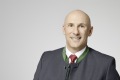 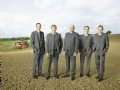 Mag. Gregor Dietachmayr,Mluvčí vedeníJörg Lechner, Dr. Markus Baldinger, Mag. Gregor Dietachmayr, Mag. Wolfgang Moser, Mag. Herbert Wagnerhttps://www.poettinger.at/de_at/Newsroom/Pressebild/4063Linkhttps://www.poettinger.at/de_at/Newsroom/Pressebild/4062